Capitalization Capitalize every first word in every sentenceCapitalize the word “I”Capitalize proper nouns and namesThe British author, Charles Dickens, has finished writing his book about his travel to London to visit a Catholic Church.Capitalize monthsCapitalize titlesDo not capitalize partial nounsCapitalize the first word after a quoteSarah happily said, “We are going to visit Paris on October.” She is a world traveler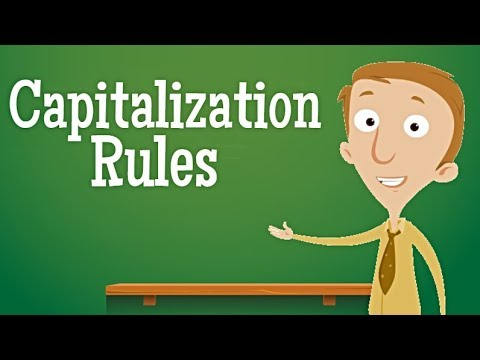 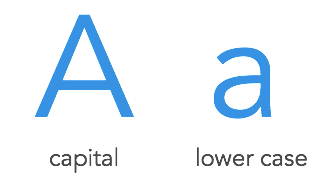 References:"https://7esl.com/capitalization-rules/"“https://www.youtube.com/watch?v=fxFGB5vErvw”